____________________________________________________________________________тел/факс: 8(4112) 35-46-96    e-mail:school14@yaguо.ru Веб-сайт http:// school14.yaguo.ruГрафик приема граждан по записи в 1 класс на 2020-2021 учебный год: (приемная 1 этаж, кабинет №6)14.00 – 18.00  четверг10.00 – 14.00  субботаПредъявляются документы:Личное заявление родителей (законных представителей) – форма выдается в школе.Оригинал и копия документа, удостоверяющего личность родителя (законного представителя).Оригинал  свидетельства о рождении ребенка либо заверенная в установленном порядке копия.Оригинал свидетельства о регистрации ребенка по месту жительства или по месту пребывания на закрепленной территории (форма 8 или 3).Документы принимаются только от родителей или законных представителей.Муниципальнай автономнай  уопсай уорэхтээhин  тэрилтэтэ Дьокуускай куорат уокуругун администрацията «Саха политехническай лицей» 677010  Дьокуускай к, Маяковскай уул, 75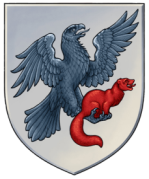 Муниципальное автономное  общеобразовательное  учреждение городского округа «город  Якутск» «Саха политехнический лицей»677010, г. Якутск ул. Маяковского 75